UPIS U PRVI RAZRED ŠKOLSKE GODINE 2021./2022.broj slobodnih mjesta za jesenski upisni rokTemeljem točke X. Odluke o upisu učenika u I. razred srednje škole u školskoj godini 2021./2022. (»Narodne novine« broj 55/21, 68/21.), okvirni broj slobodnih mjesta za jesenski upisni rok iznosi: 22 slobodna upisna mjesta.Jesenski upisni rok započinje 21. kolovoza 2021. godine kada počinje prijava u sustav i prijava obrazovnih programa.Završetak prijave obrazovnih programa je 24. kolovoza 2021. godine.Konačne ljestvice poretka objavit će se 28. kolovoza 2021. godine, a dostava dokumentacije koja je uvjet za upis je 30. kolovoza 2021. godine i 31. kolovoza 2021. godine u vremenu od 8.00 sati do 16.00 sati.Za upis na preostala slobodna upisna mjesta u jesenskom roku mogu se kandidirati samo oni kandidati koji se nisu upisali u srednju školu u ljetnom upisnom roku.Ravnatelj:Luka Mladinović, prof. el.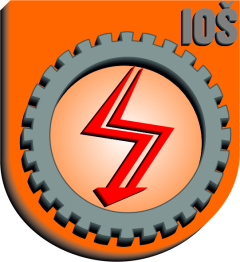 INDUSTRIJSKO – OBRTNIČKA ŠKOLA SLAVONSKI BRODEugena Kumičića 55, 35000 Slavonski BrodCentrala: 035/410 – 542, Faks: 035/410 – 544OIB: 17534119664, MBS: 03782808, žiro – račun: IBAN HR5723400091800012004url: https://www.ss-industrijsko-obrtnicka-sb.skole.hre – mail: industrijskoobrtnickaskola@optinet.hr ZanimanjeBroj slobodnih mjestaCNC operater/ka DO1CNC operater/ka IG1Obrađivač lima4Fotograf JMO1Elektromonter IG3Telekomunikacijski monter IG2Bravar JMO3Pomoćni limar TES7UKUPNO:22